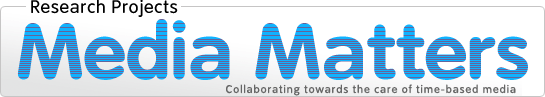 INSTALLATION INSTRUCTIONS TEMPLATETIME-BASED MEDIA WORKS OF ARTARTIST:TITLE:DATE:OWNER:REF NO: Accession number/database number/loan reference numberDESCRIPTION: Number of channels/media type/primary mode of presentation/ media format/ sound/ colourDescription of what the installation looks and sounds like when operating correctly General dimensions for the installationInstallation photographs, if availableSupplementary documentation: list photographs/plans/video if available. EXHIBITION FORMAT DETAILSMedia formatNTSC/PAL/SECAMDuration – if looped indicate duration of black on loopIf more than one channel indicate whether synchronisedFor slide-based works indicate: if the slides are mounted/stock detailsFor films indicate: if shown on a loop/type of stock used/presence of coatingFor video discs indicate: frame accurate searching enabled/authored commands/structure of disc (titles, chapters)For audio works indicate: stereo/mono/Dolby 5.1 etcFor computer-based works: indicate the file name and location of any executable files, etc. Details of available backups and sparesEQUIPMENT LISTList all equipment necessary for the proper display of the artwork, noting description, make, model, supplier, etc.Note which equipment is included in the acquisition of the work and which will need to be purchased or rented for display or loan. Note which equipment is dedicated vs. non-dedicated (see Pre-Acquisition Guidelines for description)STAFF AND TIME REQUIREMENTSNote the number of people necessary for proper installation and necessary skill sets. Indicate the amount of time necessary to complete the installation.DETAILS OF THE INSTALLATION SPACEAttach numbered plans showing:Physical space requirementsentrance/exitpublic flowposition of benchescorridors to limit light or sound spillceiling heightflooring specificationsceiling details if false ceiling is requiredwall and ceiling colourspace between plinths and height from the groundspecial requirements for proximity to other art works (e.g. sound bleed, light bleed) any other construction requireddetails such as skirting, etc. Equipment and projection specificationsposition of equipment (speakers/projectors/players etc)position of equipment cupboard and access to equipment cupboardprojection distancesscreenssize of imageheight of image including height from the groundAudio and lighting specificationssound insulation details and positionacoustic specification – including sound levelslighting requirementsOTHER MATERIALS REQUIRED FOR THE INSTALLATIONcable specifications (attach  wiring diagram)bracketsceiling support of any suspended objectsequipment cupboard – with shelvingbenchesplinths special signageexit signsbarriersspecial high reflectance paintsscreens   SPARES AND CONSUMABLESLamps/ filtersBackup equipmentTECHNICAL KNOWLEDGE NEEDED FOR THE INSTALLATIONDescribe the degree of knowledge necessary for technicians, including construction, particular technologies, electrical systems, computer programming etc. This is especially important to note when lending the work, as borrowing institutions may not have the expertise on staff.ELECTRICIANS NOTESSome electrical elements may be integral in representing a key quality in the installation. Designate these elements so that they are not modified by electricians without prior approval by the artist, collector or appropriate museum staff member.POWER REQUIREMENTS240 Volt/110 volt?Number of socketsApproximate rating in ampsPower conditioning requiredNumber of constant power supplies (in equipment room/in the space)Number of supplies which will be switched off nightly from central switch (in the equipment room/in the space)Light in equipment cupboardSYNCHRONISATION DETAILS ( if applicable)Time code referenceSpecial authoring requirementsSystem usedDegree of accuracy KEY OPERATIONAL NOTESSwitch on and off proceduresMAINTENANCE REQUIREMENTSNature and frequency of maintenanceNumber of people requiredSkill levelDetails of likely operational failuresHEALTH AND SAFETY DETAILSSome institutions perform risk assessments of time base media collections. In addition to risks of equipment and media obsolescence, health and safety risks may include exposure to high voltage or risk of implosion from exposed cathode ray tubes. Are any of the components potentially dangerous to the installation crew? If so, describe the necessary precautions.Are any components potentially dangerous to the public? Consider - light levels/entrance and exit arrangements/sound levels etc SIGNIFICANT FACTORS TO CONSIDER DURING INSTALLATIONSome aspects of media installations may benefit from special notation in the Installation Instructions, especially when lending:Has any of the equipment been modified by the artist?Is any of the equipment no longer easily available?Are any of the components sculptural objects requiring different skills in the crew?Do any components require the wearing of gloves?What is most likely to go wrong?KEY QUALITIES:ARTIST & CURATORIAL REMARKSIt is best to have the artist sign off on the Installation Instructions and have them describe which aspects of the work are key  to a successful installation, whether it be straightforward screen size and ratio or more subtle indications such as sound levels (“just loud enough to be uncomfortable”).  In addition, notes from an artist interview and a curatorial statement will  inform which aspects require more attention in the installation process. Together, these key qualities form a summary to guide the long-term care for and preservation of the integrity of the work. SIGNED:DATE: